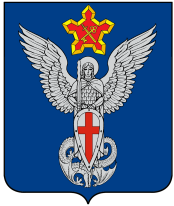 АдминистрацияЕрзовского городского поселенияГородищенского муниципального районаВолгоградской области403010, р.п. Ерзовка, ул. Мелиоративная, дом 2,  тел/факс: (84468) 4-79-15, 4-76-20П О С Т А Н О В Л Е Н И Еот 18 декабря 2018 года                              № 388Об отмене режима чрезвычайной ситуации  функционирования органов управления сил и средств территориальной подсистемы Ерзовского городского поселения Городищенского муниципального района Волгоградской области единой государственной системы предупреждения и ликвидации чрезвычайных ситуаций       В связи с ликвидацией аварии оборудования компактных установок очистных сооружений на территории Ерзовского городского поселения Городищенского муниципального района Волгоградской области (основание: Муниципальный контракт от 15 августа 2018 года № 8 на выполнение работ по ремонту емкости компактной канализационной установки КУ-200 на очистных сооружениях р.п. Ерзовка; Акт о приемке выполненных работ  от 17 декабря 2018 года),ПОСТАНОВЛЯЮ:Отменить на территории Ерзовского городского поселения Городищенского муниципального района с 18 декабря 2018 года режим чрезвычайной ситуации функционирования органов управления сил и средств территориальной подсистемы Ерзовского городского поселения Городищенского муниципального района Волгоградской области единой государственной системы предупреждения и ликвидации чрезвычайных ситуаций.Признать утратившим силу постановление главы Ерзовского городского поселения Городищенского муниципального района от 13 августа 2018 года № 184 «О введении режима чрезвычайной ситуации функционирования органов управления сил и средств территориальной подсистемы Ерзовского городского поселения Городищенского муниципального района Волгоградской области единой государственной системы предупреждения и ликвидации чрезвычайных ситуаций».3. Контроль за исполнением настоящего постановления оставляю за собой. Глава  Ерзовского городского поселения                                                             С.В. Зубанков